Задания на период дистанционного обучения с 7.02.22 по 12.02.22  в  5б классеКарточка №1( ВУД по математике)1. Задание 13 № 24Из одинаковых кубиков сложили фигуру, а затем положили на неё сверху еще две такие же фигуры (рисунок 1). После этого сверху вытащили ровно один кубик (рисунок 2).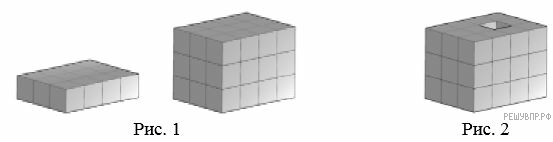 Из скольких кубиков состоит фигура, изображенная на рисунке 2?2. Задание 13 № 349Прозрачную коробку заполняют кубиками с ребром, равным 1 см. Сколько кубиков войдёт в коробку?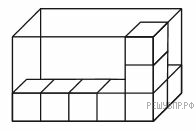 3. Задание 13 № 350Прозрачную коробку заполняют кубиками с ребром, равным 1 см. Сколько кубиков войдёт в коробку?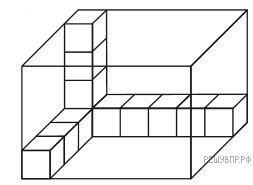 4. Задание 13 № 351Найдите объём коробки, имеющей форму прямоугольного параллелепипеда. Ответ дайте в см3.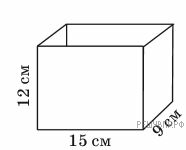 5. Задание 13 № 352Найдите объём коробки, имеющей форму прямоугольного параллелепипеда. Ответ дайте в см3.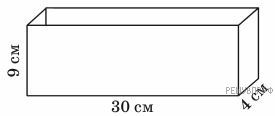 датапредметтемаформа проведения урока: он-лайн   (ZOOM, Скайп, ВКС), оф-лайн (ЦОР), УМКссылка (указать источник)заданиеСпособ передачи и проверки / дата сдачи задания Способ передачи и проверки / дата сдачи задания 07.02.22География Строение Земли  оф-лайн: https://www.youtube.com/watch?v=MDqCYhMopiUпосмотреть видео Письменно в тетради ответить на вопросы. После выполнения заданий сделать фото страница тетради.  Прислать на почтуmixrikova@bk.ru  08.01 до 16.00. Документ подписать Фамилия, классНапример: Сидоров, 5 АПрислать на почтуmixrikova@bk.ru  08.01 до 16.00. Документ подписать Фамилия, классНапример: Сидоров, 5 АЗаписать в тетради тему урока «Строение Земли»Письменно ответить на вопросы (Ставите номер вопроса и отвечаете. Вопрос не переписывать):Из чего образовалась планета Земля?Сколько слоев выделяют в строении Земли? Назовите их. Как называется внешний слой нашей планеты? Начерти и заполните таблицу: Назовите самый толстый слой из всех слоев Земли? Чему равна его толщина? Какой слой нашей планеты человек исследовал путем бурения? Записать в тетради тему урока «Строение Земли»Письменно ответить на вопросы (Ставите номер вопроса и отвечаете. Вопрос не переписывать):Из чего образовалась планета Земля?Сколько слоев выделяют в строении Земли? Назовите их. Как называется внешний слой нашей планеты? Начерти и заполните таблицу: Назовите самый толстый слой из всех слоев Земли? Чему равна его толщина? Какой слой нашей планеты человек исследовал путем бурения? Записать в тетради тему урока «Строение Земли»Письменно ответить на вопросы (Ставите номер вопроса и отвечаете. Вопрос не переписывать):Из чего образовалась планета Земля?Сколько слоев выделяют в строении Земли? Назовите их. Как называется внешний слой нашей планеты? Начерти и заполните таблицу: Назовите самый толстый слой из всех слоев Земли? Чему равна его толщина? Какой слой нашей планеты человек исследовал путем бурения? Записать в тетради тему урока «Строение Земли»Письменно ответить на вопросы (Ставите номер вопроса и отвечаете. Вопрос не переписывать):Из чего образовалась планета Земля?Сколько слоев выделяют в строении Земли? Назовите их. Как называется внешний слой нашей планеты? Начерти и заполните таблицу: Назовите самый толстый слой из всех слоев Земли? Чему равна его толщина? Какой слой нашей планеты человек исследовал путем бурения? 7.02.22Русский  языкИмена существительные одушевленные и неодушевленные.УМКhttps://www.youtube.com/watch?v=ybpsF9pF8hAП. 88, упр. 522П. 88, упр. 522Прислать на почту arshitem@gmail.com 8.02 до 19.00. 7.02.22Английский язык (Кавакина А.Г.)В любую погодуОнлайн: ZoomТема: 5 класс английский языкВремя: 7 февр. 2022 11:15 AM МоскваПодключиться к конференции Zoomhttps://us04web.zoom.us/j/72213792921?pwd=ZFvqiDd85YU2qpnsnSh3fdr2obT1RB.1Идентификатор конференции: 722 1379 2921Код доступа: CW9viNУстный опрос, повторение грамматического материала7.02.22Английский язык (Петрачкова Л.А.)РаботаУМКУчебникСтр 78 упр 2. Письменно в тетрадь.Стр 78 упр 2. Письменно в тетрадь.ljudmila-petrachkova@rambler.ru 7.02 до 19.007.02.22МатематикаСравнение десятичных дробейУМКП. 31№321№335 (а-д)№321№335 (а-д)Прислать на почту dararovenskaa@gmail.com8.02.22 до  19.0007.02.22Изобразительное искусствоОдежда «говорит» о человеке. Западная Европа 17 века.оф-лайн (ЦОР): УМКhttps://www.youtube.com/watch?v=MkeMtc76HjkYou TubeНарисовать женский костюм Западной Европы 17 века.Нарисовать женский костюм Западной Европы 17 века.Прислать на почту nasty.belovaa@mail.ru с 07.02.22 по 10.02.227.02.22ЛитератураВ. Г. Короленко «В дурном обществе». Дети ТыбурцияОф-лайн (ЦОР) РЭШhttps://resh.edu.ru/subject/lesson/265/train/#198688 РЭШ – урок 32.Два этапа – Основная часть и тренировочные задания – для ознакомления (не выполнять письм)Учебник 5 класс (стр.23-37)-гл 3-51. Внимат. прочитать указанные главы ответитьПисьм. на вопросы  уч-ка:1.Где и когда произошло знакомство ребят?2. Как развивалась дружба Васи и Валека?3.Как сын судьи помогал своим новым друзьям и почему?Учебник 5 класс (стр.23-37)-гл 3-51. Внимат. прочитать указанные главы ответитьПисьм. на вопросы  уч-ка:1.Где и когда произошло знакомство ребят?2. Как развивалась дружба Васи и Валека?3.Как сын судьи помогал своим новым друзьям и почему?Прислать на почту mozhinaan38do@i-dist.ru (письменный ответ в тетради)8.02-1.027.02.22ВУДоф-лайн (ЦОР)Карточка №1(см. под таблицей)Карточка №1(см. под таблицей)Принести 14.02.2208.02.22МузыкаМузыкальная живопись  и  живописная  музыка. Ты  раскрой  мне,  природа,  объятья. Мои  помыслы – краски, мои  краски – напевы.ЦОРhttp://www.youtube.com/watch?v=wWWCZsmg0gYВ тетради запи сать названия и авторов 5-ти картин, которые вам больше всего понравились из видеоурока. Отве тить письменно на вопросы: какое значение имеет музыка, которая сопровождала демонстрацию живописных полотен? Одина ковым ли было бы восприятие картин без музы икального сопровождения? Почему?В тетради запи сать названия и авторов 5-ти картин, которые вам больше всего понравились из видеоурока. Отве тить письменно на вопросы: какое значение имеет музыка, которая сопровождала демонстрацию живописных полотен? Одина ковым ли было бы восприятие картин без музы икального сопровождения? Почему?Записи в тетради  прислать 09.02.22 на почту isyomina-valentina@yandex.ru 8.02.Русский языкИмена существительные собственные и нарицательные.УМК, он-лайн   ZOOM﻿Время: 8 февр. 2022 12:30 PM МоскваПодключиться к конференции Zoomhttps://us04web.zoom.us/j/75860343050?pwd=FyZZeFWc6gZHEKseQQlHEoc7Q-HP8C.1Идентификатор конференции: 758 6034 3050Код доступа: kcpCD0П.89, упр. 536П.89, упр. 536Прислать на почту arshitem@gmail.com  9.02 до 19.00. 8.02.22Английский язык (Кавакина А.Г.)Present Simple&Present ContinuousОнлайн-тестhttps://onlinetestpad.com/fxb4r6gmbyslyПройти тестПройти тестkavakina.anyuta@yandex.ruпрслать скриншот результата8.02.22Английский язык (Петрачкова Л.А)РаботаОфлайн ( ЦОР)https://resh.edu.ru/subject/lesson/7502/train/229085/№ 6.№ 6.ljudmila-petrachkova@rambler.ru8.02.22МатематикаСложение и вычитание десятичных дробейОнлайн (zoom)Время: 8 февр. 2022 11:50 Подключиться к конференции Zoomhttps://us05web.zoom.us/j/85171265006?pwd=RWNBU01QUHdkeXF0UHZQOXZIMzlxQT09Идентификатор конференции: 851 7126 5006Код доступа: JAUa2sУстный опрос. Объяснение нового материала8.02.22Физическая культураКак выбрать и подготовить место для занятий физическими упражнениямиУрок №11РЭШРабота с тренировочными заданиямиhttps://resh.edu.ru/subject/lesson/7444/train/263380/Посмотреть видеоhttps://www.youtube.com/watch?v=t58GJH80gOsВыполнить тестовые задания №1, №2,№3Ответы записать на листе или сделать скринВыполнить тестовые задания №1, №2,№3Ответы записать на листе или сделать скринПрислать до 9.0222. до 19:00Почта: dushulina89@mail.ru8.02.22ИсторияУрок 34Победа  греков  над  персами в Марафонской  битве.Оф-лайн YouTubehttps://www.youtube.com/watch?v=En4mk_PWYBMПараграф 34 выучить наизусть. Пройти тест и прислать скриншот или фото экрана компьютера с результатом на почту. https://testedu.ru/test/istoriya/5-klass/olimpijskie-igryi-v-drevnej-greczii.html Параграф 34 выучить наизусть. Пройти тест и прислать скриншот или фото экрана компьютера с результатом на почту. https://testedu.ru/test/istoriya/5-klass/olimpijskie-igryi-v-drevnej-greczii.html Устный опрос на следующем уроке в Zoom.Результаты теста прислать на почту Angelnast2015@yandex.ru 9.02.22МатематикаСложение и вычитание десятичных дробей УМК﻿П. 32№363 (г-е)№363 (г-е)Прислать на почту dararovenskaa@gmail.com10.02.22 до  19.009.02.22МатематикаСложение и вычитание десятичных дробейУМКП. 32№364(г-е)№364(г-е)Прислать на почту dararovenskaa@gmail.com10.02.22 до  19.009.02.2022Технология (девочки)«Влажно-тепловая обработка ткани (ВТО). Терминология». ТБ.УМКУчебник «Технология  5 класс» Н. В. Синица, В. Д. Симоненко, (фотография таблицы по WhatsApp-у)§21, стр. 131-135В рабочей тетради:  выполнить   таблицу «Терминология ВТО».§21, стр. 131-135В рабочей тетради:  выполнить   таблицу «Терминология ВТО».Прислать на почту 9.02.2022 balancevanatolij@yandex.ru9.02.22Технология (мальчики)Тонколистовой металл и проволка. ,Искусственные материалы. 2.Технология изготовления коробочки.УМКУчебник .технология .авторы .В.Д.Симоненко, А.Т.Тыщенко. 5 класс1.П.22.стр.1102.Сделать по возможности коробочку для мелких деталей из тонколистового материала . 1.П.22.стр.1102.Сделать по возможности коробочку для мелких деталей из тонколистового материала . 09.02.22БиологияПроектная деятельностьоф-лайн (ЦОР), УМК﻿https://youtu.be/9LDMg5GV98gЗначение биологии в жизни человека(дописать по 2 собственных примера)В сельском хозяйстве биология помогает:Выводить новые сорта культурных растений и новые породы домашних животных;В медицине биология помогает:Разрабатывать новые способы лечения различных заболеваний;В повседневной жизни биология помогает:Разрабатывать и производить новые продукты питания, улучшать вкусовые и качественные характеристики уже знакомых продуктов;Значение биологии в жизни человека(дописать по 2 собственных примера)В сельском хозяйстве биология помогает:Выводить новые сорта культурных растений и новые породы домашних животных;В медицине биология помогает:Разрабатывать новые способы лечения различных заболеваний;В повседневной жизни биология помогает:Разрабатывать и производить новые продукты питания, улучшать вкусовые и качественные характеристики уже знакомых продуктов;Прислать фото выполненного задания на почту: tlavrova97@gmail.com 10.02.22 до 18.009.02.22ЛитератураВ. Г. Короленко «В дурном обществе». «Дурное общество» и «дурные дела». Взаимопонимание – основа  отношений в семье.Оф –лайн (ЦОР) РЭШhttps://resh.edu.ru/subject/lesson/265/train/#198688РЭШ- урок 33Два этапа – Основная часть и тренировочные задания – для ознакомления (не выполнять письм)Учебник 5 класс(стр.37-50)- гл.6-7Стр.51- письм. Ответить на вопросы уч-ка5,7,9(в тетради).Записать в тетради  определение слова повесть, выучить это определение Учебник 5 класс(стр.37-50)- гл.6-7Стр.51- письм. Ответить на вопросы уч-ка5,7,9(в тетради).Записать в тетради  определение слова повесть, выучить это определение Прислать на почту  mozhinaan38do@i-dist.ru10.02.2210.02.22Химия (ВУД «Я-исследова тель)Физические и химические превращения   оф-лайн (ЦОР): РЭШhttps://www.youtube.com/watch?v=Xg2InAgUUZE---10.02Русский языкРод имен существительных.УМК, он-лайн   ZOOM﻿Время: 10 февр. 2022 12:30 PM МоскваПодключиться к конференции Zoomhttps://us04web.zoom.us/j/72443765198?pwd=idZK8vL8A6CkOPn3bE4rUeuoBZS_Td.1Идентификатор конференции: 724 4376 5198Код доступа: qJQ4JvП. 90, упр. 543П. 90, упр. 543Прислать на почту arshitem@gmail.com 11.02 до 19.00.10.02.22МатематикаСложение и вычитание десятичных дробейОнлайн (zoom)﻿Время: 10 февр. 2022 10:20 Подключиться к конференции Zoomhttps://us05web.zoom.us/j/83393627039?pwd=NHhkdTdWTWN4ZUZyWnZuUFFMNkNjUT09Идентификатор конференции: 833 9362 7039Код доступа: jxv7CKУстный опрос. 10.02.22ИсторияУрок 35Нашествие  персидских войск.Он-лайн Zoom.https://us04web.zoom.us/j/6676638277?pwd=a0dKY25OUzky..

Идентификатор конференции: 667 663 8277
Код доступа: 9ztdTXВремя подключения 11:10Параграф 35 выучить наизусть. Параграф 35 выучить наизусть. Устный опрос на уроке в Zoom.10.02.22 Английский язык (Кавакина А.Г.)В любую погодуУМКУчебникРабочая тетрадьУ с.88 у.1,2 выучить слова, с.89 у.4 читать,переводить устно.РТ с. 54у.1,2,4У с.88 у.1,2 выучить слова, с.89 у.4 читать,переводить устно.РТ с. 54у.1,2,4kavakina.anyuta@yandex.ruДо 11.02 до 16.0010.02.22 Английский язык (Петрачкова Л.А.)РаботаУМКРабочая тетрадьСтр 86, Modules 5&6.Стр 86, Modules 5&6.ljudmila-petrachkova@rambler.ru 10.02.22Физическая культураКак выбрать и подготовить место для занятий физическими упражнениямиУрок №11РЭШРабота с тренировочными заданиямиhttps://resh.edu.ru/subject/lesson/7444/train/263380/ Выполнить тестовые задания№4,№7,№8Ответы записать на листе или сделать скрин Выполнить тестовые задания№4,№7,№8Ответы записать на листе или сделать скринПрислать до 11.0222. до 19.00Почта: dushulina89@mail.ru11.02Русский языкИмена существительные, имеющие форму множественного числа.УМКhttps://www.youtube.com/watch?v=JCodVl3VJMcП. 91, упр. 551П. 91, упр. 551Прислать на почту arshitem@gmail.com 11.02Родной языкОбращение в русском речевом этикете.УМКhttps://www.youtube.com/watch?v=MY8OydSOFLEнаписать краткий конспект на тему «Обращение в русском речевом этикете».написать краткий конспект на тему «Обращение в русском речевом этикете».Принести 14.0211.02.22ОБЖТехника безопасности в домеЦОРhttp://www.youtube.com/watch?v=8NDhVWUL070Составить в тетради памятку «При пользовании электроприборами НЕЛЬЗЯ….»Правила можно взять из видеофильма или из других источниковСоставить в тетради памятку «При пользовании электроприборами НЕЛЬЗЯ….»Правила можно взять из видеофильма или из других источниковЗаписи в тетради прислать 12.02.22 на почту isyomina-valentina@yandex.ru 11.02.22ЛитератураРР.  Подготовка к письменному ответу на один из проблемных вопросов по повести  В.Г. Короленко «В дурном обществе»Оф –лайн (ЦОР) РЭШhttps://resh.edu.ru/subject/lesson/265/train/#198688Учебник 5 класс1.стр 51- вопрос 11 уч-ка1Какие чувства  вызвала у вас повесть (сожаление, сострадание, удивление)? Почему? Или, возможно, выбрать второе задание:2.Кто из героев повести мне понравился больше других и почему? Учебник 5 класс1.стр 51- вопрос 11 уч-ка1Какие чувства  вызвала у вас повесть (сожаление, сострадание, удивление)? Почему? Или, возможно, выбрать второе задание:2.Кто из героев повести мне понравился больше других и почему? Прислать на почту mozhinaan38do@i-dist.ru  Сдать тетради 12.02.2211.02.22МатематикаСложение и вычитание десятичных дробейУМК﻿П.32№369( а-з)№369( а-з)Прислать на почту dararovenskaa@gmail.com12.02.22 до  19.0012.02.22Немецкий языкМои увлеченияОнлайн: Zoom﻿Тема: 5б немецкий языкВремя: 12 февр. 2022 11:15 AM МоскваПодключиться к конференции Zoomhttps://us04web.zoom.us/j/72467806596?pwd=2s7uWAcSnYFoJqGsIj8wbAc8tR2mIf.1Идентификатор конференции: 724 6780 6596Код доступа: q1HzWFПовторить лексику12.02.22БиологияПроектная деятельностьУМКПовторить §2Письменно в тетради ответить на один из предложенных вопросов (5-7 предложений):Биология учит нас как сохранить своё здоровье.  Докажите, что для сохранения своей жизни и здоровья нам необходимо изучать живые организмы. Сформулируйте правила здорового образа жизни.В каких жизненных ситуациях мы пользуемся биологическими знаниями? Приведите 2-3 примера.Рассмотри ситуацию. Ученик: Я, конечно, люблю нашу собаку, да и всех живых существ. Но знание пестиков и тычинок сейчас старомодно. Нынче век компьютеров, роботов, искусственных материалов.Учитель: Какую бы сложную технику ни изобретал человек, она никогда не заменит нам живой природы. А биология в XXI веке станет одной из самых важных наук. Подумай, чья точка зрения тебе ближе. Аргументируй свой ответ.Письменно в тетради ответить на один из предложенных вопросов (5-7 предложений):Биология учит нас как сохранить своё здоровье.  Докажите, что для сохранения своей жизни и здоровья нам необходимо изучать живые организмы. Сформулируйте правила здорового образа жизни.В каких жизненных ситуациях мы пользуемся биологическими знаниями? Приведите 2-3 примера.Рассмотри ситуацию. Ученик: Я, конечно, люблю нашу собаку, да и всех живых существ. Но знание пестиков и тычинок сейчас старомодно. Нынче век компьютеров, роботов, искусственных материалов.Учитель: Какую бы сложную технику ни изобретал человек, она никогда не заменит нам живой природы. А биология в XXI веке станет одной из самых важных наук. Подумай, чья точка зрения тебе ближе. Аргументируй свой ответ.Задание будет проверено на следующем уроке в школе.12.02Русский языкРР Сжатое изложение по тексту Е.Пермяка «Перо и чернильница».УМКhttps://www.youtube.com/watch?v=PezQrp8KxYYУпр. 553Упр. 553Принести 14.02 12.02.22Физическая культураКак выбрать и подготовить место для занятий физическими упражнениямиУрок №11РЭШРабота с тренировочными заданиямиhttps://resh.edu.ru/subject/lesson/7444/train/263380/Выполнить тренировочные задания№9,№13,№14Ответы записать на листе или сделать скринВыполнить тренировочные задания№9,№13,№14Ответы записать на листе или сделать скринПрислать до 13.02.22 до 19.00Почта: dushulina89@mail.ru